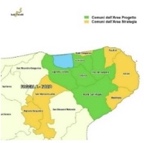 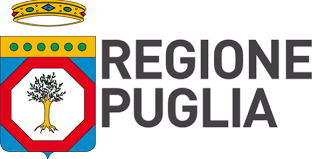 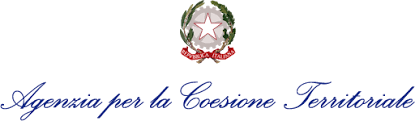 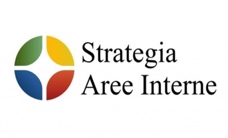 MODULO DI ISCRIZIONE AI CORSI DI ITALIANO-MATEMATICAAl Dirigente Scolastico____________________________________________________________________________Oggetto: “Corsi di recupero di ITALIANO e MATEMATICA” in orario extracurricolare rivolti agli alunni della Scuola Primaria, della Scuola Secondaria di primo grado e della Scuola Secondaria di secondo grado – Progetto “SNAI Area Interna Gargano” - Azione 2 – Sostegno all’istruzione e alla formazione - Intervento 2.1b – “Potenziamento curricolare e attività extracurricolari per le scuole del primo e del secondo ciclo di istruzione” – Attività 2 - Intervento finanziato con risorse della Legge 147/2013 (legge di stabilità 2014) - CUP: C49C20000870002.Il/La sottoscritto/a ………………………………………………………., nato/a a ………………………………………….   Prov. (…….) il ………………………..…., genitore/tutore dell’alunno/a ………………………………………………………..……….iscritto/a e frequentante l’Istituto ____________________________________ di ______________________ nellaClasse _____ sez. ____ Scuola Primaria;	Classe _____ sez. ____ Scuola Secondaria di 1° grado; 	Classe _____ sez. ____ indirizzo _________________ Scuola Secondaria di 2° grado;CHIEDEl’iscrizione del/la proprio/a figlio/a al/ai corso/i di recupero in orario extracurricolare di:ITALIANO;	MATEMATICA.Si allega Patto formativo compilato e firmato.Luogo e Data ____________________, _____________Firma						____________________________________